Laufblað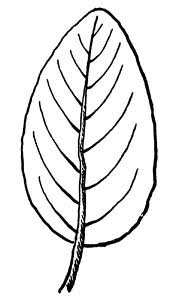 Laufblað skiptist í 3 hluta.BlöðkuBlaðfót BlaðstilkInni í blaðinu eru grænkorn.
grænkornin eru litlar sykurverksmiðjur sem búa til fæðu handa trénu. Grænukornin búa líka til súrefni sem svífur út úr blaðinu í gegnum örlitlar holur. Allar manneskjur og dýr nota súrefni til þess að lifa.Þess vegna eru grænar plöntur nauðsynlegar fyrir allt líf.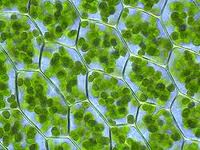 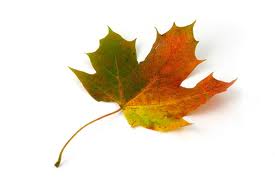 Laufblaðið og litirnirLaufblaðið hefur marga liti. Þú sérð greinilega að blaðið hefur grænanlit. Þegar haustar minnka grænukornin. Þau dragast saman ogstarfsemi þeirra minnkar. Smám saman hverfa grænukornin úr blaðinuá haustin og tréð undirbýr sig fyrir veturinn. Þú sérð að blöðinhafa einnig aðra liti, til dæmis brúnan, gulan og rauðan.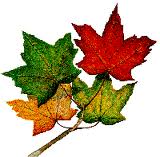 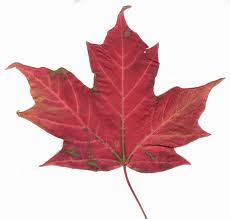 